Grudzień 20162 grudnia 2016 (piątek) godz. 19:00 Marszałek Województwa Opolskiego – Andrzej Bułaoraz Dyrektor Filharmonii Opolskiej – Przemysław Neumannzapraszają na koncert symfoniczny finalizujący kolejny etap warsztatów artystyczno-ekologicznych. Filharmonicy OpolscyMichał Dworzyński – dyrygent Janusz Wawrowski – skrzypce Program:Felix Mendelssohn-Bartholdy – Uwertura Hebrydy op. 26Mieczysław Karłowicz – Koncert skrzypcowy A-dur op. 8Felix Mendelssohn-Bartholdy – III Symfonia a-moll Szkocka op. 56Miejsce: Sala koncertowa Bezpłatne zaproszenia do obioru w kasie biletowej Filharmonii Opolskiej w dniu koncertu od godz. 18:30. Ilość miejsc ograniczona ze względu na pierwszeństwo uczestnictwa w koncercie dla osób biorących udział w warsztatach w ramach projektu.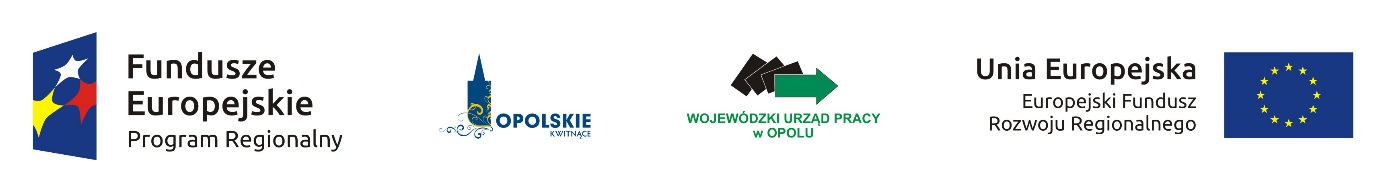 4 grudnia 2016 (niedziela) Rodzinne spotkania muzyczne Music Together Program zajęć muzycznych, prowadzonych w nieformalnym, radosnym i sprzyjającym nauce środowisku. Tworzą je rodzice wraz ze swoimi dziećmi poprzez wspólną zabawę muzyczną. godz. 10:00 - 11:00 dzieci w wieku: 0-4 latgodz. 11:30 - 12:30 dzieci w wieku: 4-7 latBilety 10 zł Miejsce: Scena klubowa 9 grudnia 2016 (piątek) godz. 19:00Prezydencki PiątekFilharmonicy OpolscyJerzy Salwarowski – dyrygent Hubert Salwarowski – fortepianMieczysław Karłowicz – Serenada na orkiestrę smyczkową op. 2Wolfgang Amadeus Mozart – Koncert fortepianowy c-moll KV 491Mieczysław Karłowicz –  Poemat symfoniczny Stanisław i Anna Oświecimowie op. 12Projekt Instytutu Muzyki i Tańca Dyrygent-Rezydent.Podczas koncertu odbędzie się kwesta na rzecz Hospicjum Opolskiego Betania. Bilety 30 złBilety ulgowe 15 zł Miejsce: Sala koncertowa 11 grudnia 2016 (niedziela) godz. 11:00 Koncert rodzinny Niedzielne koncerty rodzinne dedykujemy najmłodszym słuchaczom, których wraz z rodzicami, opiekunami, rodzeństwem oraz całymi rodzinami zapraszamy do słuchania muzyki. A że muzyka to nieskończony wszechświat, każdy koncert pozwoli na odkrycie nowych kompozycji, twórców oraz poznanie muzycznych sekretów.Koncerty rodzinne mogą stać się sekwencją dobrych rytuałów – wszak koncert zaczyna się tam, gdzie myśl o nim. Słuchacze zapoznają się zatem z budynkiem Filharmonii – domem Muzyki; dowiedzą się o tym, jak ważną rolę gra publiczność i nawiążą relację z głównym bohaterem całego cyklu spotkań – orkiestrą symfoniczną. Każdy koncert, poza doświadczeniem bezpośredniego odbioru muzyki będzie ze sobą niósł komentarz słowny w przyjaznej formie.Bilety 15 zł Miejsce: Sala koncertowa  16 grudnia (piątek) godz. 19:00 Marszałek Województwa Opolskiego – Andrzej Bułaoraz Dyrektor Filharmonii Opolskiej – Przemysław Neumannzapraszają na koncert symfoniczny finalizujący kolejny etap warsztatów ekologiczno-artystycznych.Filharmonicy OpolscyChór Filharmonii OpolskiejIzabela Polakowska-Rybska – dyrygentKarol Kozłowski – tenorProgram:Utwory świąteczne oraz kompozycje Benjamina Brittena. Miejsce: Sala koncertowa Bezpłatne zaproszenia do obioru w kasie biletowej Filharmonii Opolskiej w dniu koncertu od godz. 17:30. Ilość miejsc ograniczona ze względu na pierwszeństwo uczestnictwa w koncercie dla osób biorących udział w warsztatach w ramach projektu.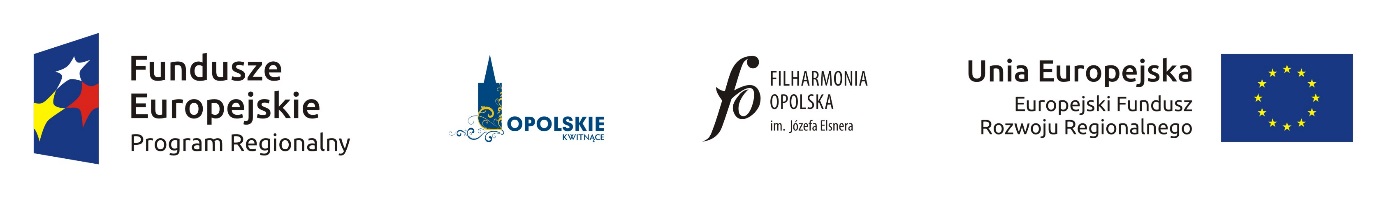 31 grudnia 2016 (czwartek) godz. 18:00Specjalne koncerty w Noc SylwestrowąFilharmonicy OpolscyPrzemysław Neumann – dyrygent Wokaliści Studia Accantus Bilety 150 zł, 130 zł, 100 złMiejsce: Sala koncertowa Charakterystyczny kadr: ciemna ściana wyłożona wygłuszającą gąbką, na pierwszym planie postać przed studyjnym mikrofonem. I tłumy wirtualnych fanów co środę oczekujących niecierpliwie nowego filmu, by w przeciągu kilku tygodni serwis youtube mógł poinformować o kolejnym milionie odsłon. Musical, Disney i inne piosenki. Zasada jest jedna – wszystko po polsku. Panie i Panowie: Studio Accantus!Ubiegłoroczny Sylwester w Filharmonii Opolskiej zapisał się w historii jako pełna szaleństwa noc musicalu. Sala koncertowa dwa razy wypełniona po brzegi i entuzjastyczne reakcje publiczności – o to chodziło! W kuluarowych rozmowach pojawił się jednak głos, który przez kilka następnych miesięcy nie dawał nam spokoju: a może by tak trochę polskiego musicalu? W ten sposób zrodziła się koncepcja zaproszenia do współpracy Studia Accantus.Studio Accantus to zgrany zespół wokalistów, którzy pod czujnym okiem i uchem reżysera, Bartka Kozielskiego nagrywają oraz publikują własne wersje musicalowych i disneyowskich songów w najpopularniejszym internetowym serwisie muzycznym. Wszystkie piosenki wykonywane są w języku polskim – w repertuarze Accantusów nie brak oczywiście rodzimych kompozycji (choćby tych z musicalu Metro) ale tym, co wyróżnia ich interpretacje zagranicznych hitów są autorskie tłumaczenia Doroty Kozielskiej.W pewnym momencie zorientowaliśmy się, że "internetowe spotkania" nie wystarczą ani nam, ani naszym fanom – dlatego zaczęliśmy organizować koncerty, wydarzenia i recitale, podczas których można spotkać się z nami "na żywo", bezpośrednio i bez bariery szklanego ekranu – piszą o sobie. Wyjątkowe koncerty w Noc Sylwestrową z towarzyszeniem orkiestry symfonicznej Filharmonii Opolskiej pod batutą (zdecydowanie czującego bluesa) dyrektora – Przemysława Neumanna, żywiołowe aranżacje utworów przygotowane specjalnie na tę okazję przez Mateusza Walacha i uwielbiane przez accantusową publiczność pogadanki, które tanecznym krokiem przeprowadzą przez całe wydarzenie: to wszystko (i jeszcze więcej) zapowiada noc absolutnie niezapomnianych wrażeń!Koncert rozpocznie się w sylwestrowy wieczór o godzinie 18:00. Składa się z dwóch części oddzielonych półgodzinną przerwą, w czasie której w Klubie Muzycznym Filharmonii Opolskiej będzie można wznieść toast z reżyserem Studia Accantus – Bartkiem Kozielskim!
Tego dnia w Klubie Muzycznym Filharmonii Opolskiej będzie można nabyć specjalnie na tę okazję przygotowane wykwintne wypieki oraz wyśmienitą włoską kawę Cellini i herbatę Richmont, a także napoje z szerokiego wachlarza dostępnych alkoholi.31 grudnia 2016 (czwartek) godz. 21:30 Specjalne koncerty w Noc SylwestrowąFilharmonicy OpolscyPrzemysław Neumann – dyrygent Wokaliści Studia Accantus Bilety 200 zł, 180 zł, 150 złMiejsce: Sala koncertowa Charakterystyczny kadr: ciemna ściana wyłożona wygłuszającą gąbką, na pierwszym planie postać przed studyjnym mikrofonem. I tłumy wirtualnych fanów co środę oczekujących niecierpliwie nowego filmu, by w przeciągu kilku tygodni serwis youtube mógł poinformować o kolejnym milionie odsłon. Musical, Disney i inne piosenki. Zasada jest jedna – wszystko po polsku. Panie i Panowie: Studio Accantus!Ubiegłoroczny Sylwester w Filharmonii Opolskiej zapisał się w historii jako pełna szaleństwa noc musicalu. Sala koncertowa dwa razy wypełniona po brzegi i entuzjastyczne reakcje publiczności – o to chodziło! W kuluarowych rozmowach pojawił się jednak głos, który przez kilka następnych miesięcy nie dawał nam spokoju: a może by tak trochę polskiego musicalu? W ten sposób zrodziła się koncepcja zaproszenia do współpracy Studia Accantus.Studio Accantus to zgrany zespół wokalistów, którzy pod czujnym okiem i uchem reżysera, Bartka Kozielskiego nagrywają oraz publikują własne wersje musicalowych i disneyowskich songów w najpopularniejszym internetowym serwisie muzycznym. Wszystkie piosenki wykonywane są w języku polskim – w repertuarze Accantusów nie brak oczywiście rodzimych kompozycji (choćby tych z musicalu Metro) ale tym, co wyróżnia ich interpretacje zagranicznych hitów są autorskie tłumaczenia Doroty Kozielskiej.W pewnym momencie zorientowaliśmy się, że "internetowe spotkania" nie wystarczą ani nam, ani naszym fanom – dlatego zaczęliśmy organizować koncerty, wydarzenia i recitale, podczas których można spotkać się z nami "na żywo", bezpośrednio i bez bariery szklanego ekranu – piszą o sobie. Wyjątkowe koncerty w Noc Sylwestrową z towarzyszeniem orkiestry symfonicznej Filharmonii Opolskiej pod batutą (zdecydowanie czującego bluesa) dyrektora – Przemysława Neumanna, żywiołowe aranżacje utworów przygotowane specjalnie na tę okazję przez Mateusza Walacha i uwielbiane przez accantusową publiczność pogadanki, które tanecznym krokiem przeprowadzą przez całe wydarzenie: to wszystko (i jeszcze więcej) zapowiada noc absolutnie niezapomnianych wrażeń!Koncert to wyjątkowa propozycja Filharmonii Opolskiej na spędzenie sylwestrowej nocy i wspólne przywitanie Nowego Roku. Koncert rozpocznie się o godzinie 21:30 i składać się będzie z dwóch części oddzielonych półgodzinną przerwą. W trakcie przerwy w Klubie Muzycznym Filharmonii Opolskiej będzie można nabyć specjalnie na tę okazję przygotowane wykwintne wypieki oraz wyśmienitą włoską kawę Cellini i herbatę Richmont, a także napoje z szerokiego wachlarza dostępnych alkoholi.
Koncert zakończy się w Klubie Muzycznym Filharmonii Opolskiej, gdzie po wspólnym odliczaniu do północy oraz podziwianiem fajerwerków z perspektywy przeszklonego patio Filharmonii będzie można – wraz z wokalistami Studia Accantus – wznieść wyjątkowy noworoczny toast!